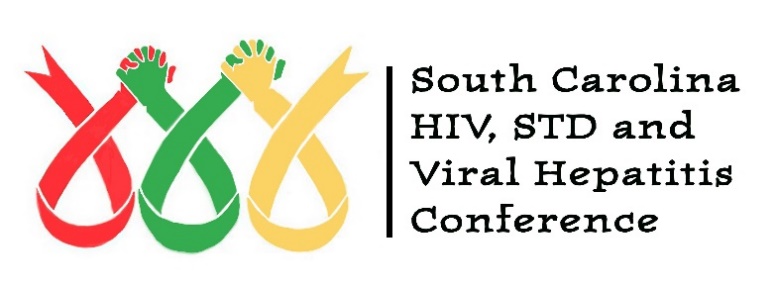 “Innovation: Building Better Communities”2021 Registration Scholarship InformationOverview:The SC HIV, STD, and Viral Hepatitis Conference will be held October 20-21, 2021 at the Columbia Metropolitan Convention Center in Columbia, SC. A limited number of scholarships will be awarded to people living with HIV (PLWH) who would not be able to attend without assistance. Conference attendees will have the opportunity to learn new facts about HIV, STD, and HCV treatment, prevention, and care. In addition, recipients will also explore ways to become engaged in education, advocacy, prevention, intervention, and care efforts in their communities. Eligibility:The scholarships are intended to assist PLWH living in South Carolina who have the interest, availability, ability and commitment to provide support to HIV education, prevention, intervention, and/or care service efforts in their local communities. Priority is given to first time participants who would not be able to attend the Conference without assistance.  The scholarship award is not for employees who work for any organization that provides service to PLWH in any capacity.Scholarship Covers:The scholarship pays for the conference registration fees only (including breakfast and lunch). Since the scholarship award is limited to registration fees only, applicants are encouraged to ask their local CBO (Community Based Organization) or ASO (AIDS Service Organization) if they can sponsor travel and/or hotel costs before they complete the scholarship application. To Apply:Complete application and submit online at www.schiv-stdconference.org/plwh-scholarships or by downloading the application from the website www.schiv-stdconference.org and mailing to: 			SC HIV, STD, and VH Conference Scholarshipsc/o AID UpstateAttn: Inez MorrisP. O. Box 105Greenville, SC 29602Questions: Please contact: Inez Morris at 864-787-2845 or inezmorris54@gmail.com.“Innovation: Building Better Communities”2021 PLWH Registration Scholarship Application Applicant Information:Name: ___________________________________________________________________________ Address: __________________________________________________________________________ City, State, Zip Code________________________________________________________________ Phone Number: Office/Home ___________________________ Cell______________________________ Email: _____________________________________________________________ Have you ever received a Scholarship from the SC HIV/STD Conference? ___Yes ___No If yes, how many years have you received a Scholarship? _____ Which Year(s)? ______________ Please indicate the year(s) you have attended the SC HIV/STD Conference__________________________ Statement of Interest for New Applicants (LIMIT Response to ONE TYPED Page):On a separate sheet of paper please tell us: (1) why you want a scholarship to attend this conference, (2) what will you do because of attending the conference; tell us how you will demonstrate a commitment to education, advocacy, prevention/intervention, and/or care services efforts in your community after receiving the scholarship, and (3) how attending the conference will benefit you. Statement must include how you plan to become engaged in and support education, advocacy, prevention/intervention/care efforts in your community, after attending the conference and receiving the scholarship.   Please give us as much information as you can to help the Scholarship Committee select this year’s recipients. Recommendation: A one-page typed letter of recommendation is REQUIRED from the applicant’s ASO, doctor, case manager or health care provider and must be typed on letterhead. The letter should clearly state why the reference feels that the applicant has the interest, availability, ability, and commitment to education, advocacy, prevention/intervention, and/or care services efforts in their community. The letter must include information regarding the applicant’s work and life experiences, along with interpersonal skills the applicant possesses that will assist them with providing education, prevention, intervention, and care services. The reference should share their observation of specific work that the applicant has been engaged in or completed in the community. (For Example: The applicant volunteers each week to greet clients and to answer the telephone at the Prevention Resource Center and serves as a mentor.) Checklist Form: Please complete the attached “Checklist Form” and include it with your application packet. SC HIV, STD, and Viral Hepatitis Scholarship Checklist Form**Scholarship Checklist Must Be Included in the Scholarship Application Packet**Eligibility Requirements and Guidelines:Only people living with HIV (PLWH) who reside in South Carolina are eligible to apply.  Employees of ASO/CBOs are not eligible to apply.  Applications must be submitted online or postmarked by Friday, July 16, 2021. Please place a check by each item included in your application packet:  (Please note that incomplete applications and/or packets will NOT be considered.) ____ I meet all eligibility requirements listed above. ____ Scholarship application form is included, and all questions are answered completely. I did not leave any section blank. ____ Typed, one-page “statement of interest” is included. ____ Typed “letter of recommendation” is included from my AIDS Service Organization (ASO), doctor, case manager or care provider. ____ I give permission for the scholarship committee to notify my case manager or AIDS Service Organization that I have applied for this scholarship. If checked, please include the following information. Name of ASO_________________________________Phone number_____________________Contact Person_______________________________ Email____________________________                                                                                        Signature of Applicant: I, (name of applicant) _____________________________________, understand:that the scholarship pays for the conference registration fees ONLY (which includes breakfast and lunch),that I am responsible for my own lodging and transportation,that I am expected to take full advantage of all sessions, that I will notify Inez Morris at inezmorris54@gmail.com immediately if I am unable to attend, or if there are any changes in my contact information, andthat scholarships are non-transferable.Signature of Applicant: _______________________________________________ Date: ______________________